Publicado en Madrid el 08/11/2018 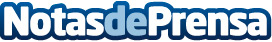 El 60% de las viviendas o negocios pueden ser susceptibles de robo mediante la técnica de Magic KeySon muchas las técnicas que utilizan los ladrones para acceder a las viviendas, establecimientos y negocios. Sus estrategias son cada vez más pulidas llegando incluso a realizar robos invisibles, donde no queda rastro ni señal de un asalto hasta que los dueños se dan cuenta que les falta alguna pertenencia o que el lugar está revuelto, según cuentan desde Cerrajeros AdmifinDatos de contacto:CERRAJEROS ADMIFIN S.L.91 477 38 45Nota de prensa publicada en: https://www.notasdeprensa.es/el-60-de-las-viviendas-o-negocios-pueden-ser_1 Categorias: Nacional Bricolaje Sociedad Madrid http://www.notasdeprensa.es